Английский язык6 класс(ФИО)Задание 1. Парадное крыльцо Дворца№ 1. In the fresco inside the portico, you can see the triumphant people of different jobs and nationalities living in the _________.The Union of Soviet Socialist Republics;The Russian Federation;The Russian Soviet Federative Socialist Republic.№ 2. You can also see some recognizable buildings in the fresco. Look through the photos and choose the ones in the emblazonment:№ 3. Decorations also include some frets reflecting the _________ and _________ revolution in the country. Choose two variants:industrial;space;agricultural.Задание 2. Зона мастер-классов№ 1. Writing. Fill in the gaps to complete the letter for your English-speaking friend Nick.MoscowRussia                                                                                             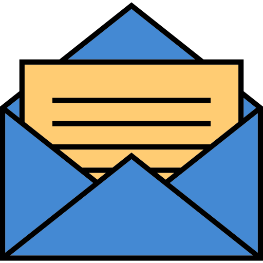 01/09/2019                                                    _ _ _ _ Nick,Thank you for your _ _ _ _ _ _. It was great to hear from you!In your letter you asked me about an identity card. Well, here in Russia we don’t have ID cards. We have _ _ _ _ _ _ _ _ _. This is the main document which we use to certify our identity. Each person gets a _ _ _ _ _ _ _ _ at the age of _ _. It’s very _ _ _ _ to do it. You just have to come to a Multifunctional Centre of Public and Municipal Services.I’m 12 years old now so I’m going to get mine in 2 years. I am looking forward to it!That’s all for now. My favorite TV programme is starting.Write back_ _ _ _!_ _ _ _ wishes,_______________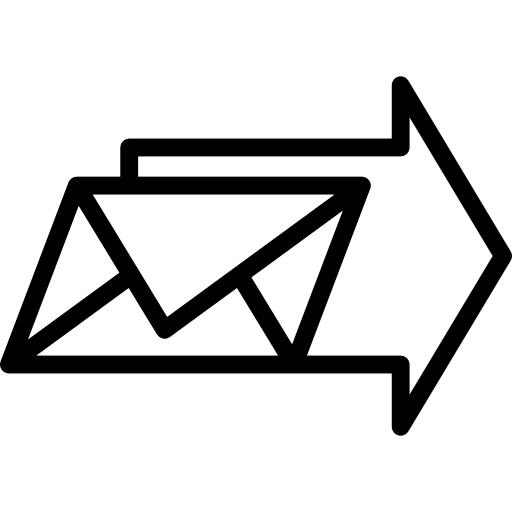 Задание 3. Вестибюль (голографическая инсталляция «Современная Россия»)№ 1. Watch the virtual installation and choose the correct answer.1. The Multifunctional Center for Provision of State and Municipal Services has improved the comfort of service / its existence / the minimum terms dramatically.2. These centres are a modern registration/ benefit / service and a chance to have public services.3. Such centers are a different level / place / case of providing help.4. Multifunctional Center is the place where people enjoy their working / free / leisure time.5. The period of issuing a document takes a lot of / plenty / some days.Задание 4. Зона артефактов «До 1722», «1722–1917» и «После 1917»№ 1. Match the objects with their pictures and definitions:1. Parchment.2. Ink.3. A passport.4. A paper knife.5. A typewriter.6. A presse papier.a) A machine with keys for producing letters, numerals, and typographical symbols on paper put round a roller.b) An official document issued by a government to certify identity and citizenship.c) A coloured fluid or paste used for writing, drawing or printing.d) A thin material made from the prepared skin of an animal, usually a sheep or goat, and used instead of paper in ancient and medieval times.e) A tool used for opening envelopes.f) A small, heavy object for keeping papers in place.Голографические вентиляторы№ 7. Fill in the gaps with the information you can find on display.The Uniform of the State Bank OfficialThis __________appeared thanks to the establishment of a Loan Bank. In 1804, Emperor Alexander I approved new uniforms for bank clerks. The ___________ color became official for them, and the pale yellow color of the __________, lapels and cuffs (lapels on sleeves) became purple. The senior ranks now had silver embroidering on the collar, cuffs and pockets. And the famous Bank symbol – two __________ of plenty with a bee – appeared on the ______________.The Uniform of a Woman-operatorWomen-operators were the _____________ women in the Russian Empire who were allowed to work as telegraph operators. That happened in 1865. A telegraph operator was a person who received and sent telegrams. The main skills for that work were good knowledge of the ____________ language, arithmetic and good handwriting. Women-operators wore ____________ coats made of thick fabric, trimmed with____________ welt. It was fastened with two rows of white metal buttons, which were decorated with a special symbol - a telegraph sign, made of two __________ crossing one another. Later crossed post horns were added.Задание №5. Конференц-зал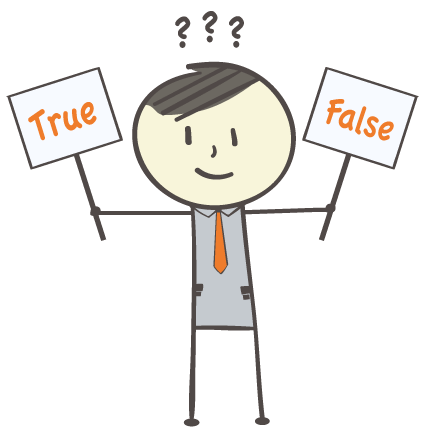 № 8. Watch the video and mark the statements as ‘True’ or ‘False’.You will see the number of the window where the specialist is ________a) in a registration book b) on the screen c) on the intitation cardUntil the 17th century the text was written with ________.a) a charcoal b) crayons c) a quillIn the 18th century bondmen without ________ letters were arrested.a) official b) personal c) roadwayIn the 19th century _________ was required for leaving abroad from Russia.a) a passport b) a gramota c) a birth certificateThe exit visa was required for a trip abroad in _________.a) the GDR b) Russia c) the USSR1)Moscow State University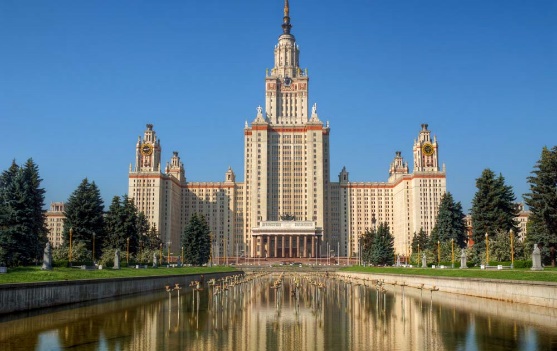 2)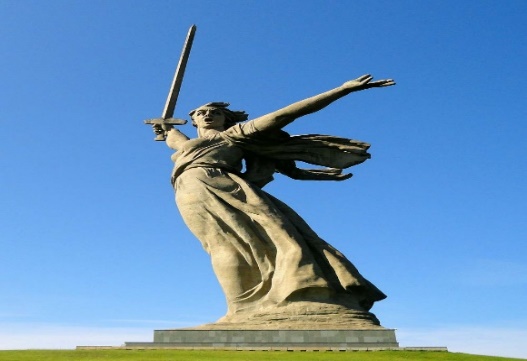 The Motherland call3)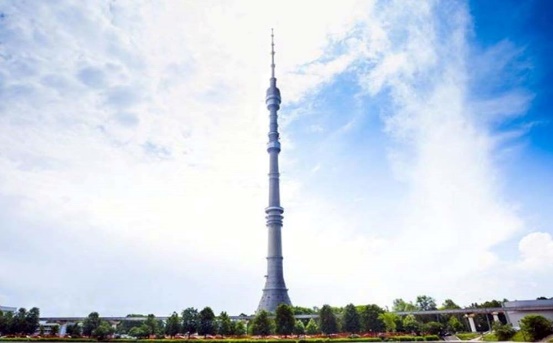 Ostankino Tower4)Lenin Volga-Don 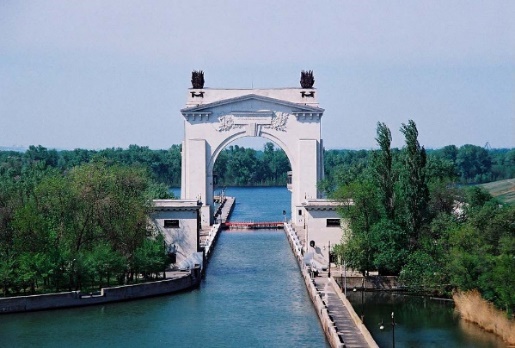 Shipping Canala picturean objecta defnition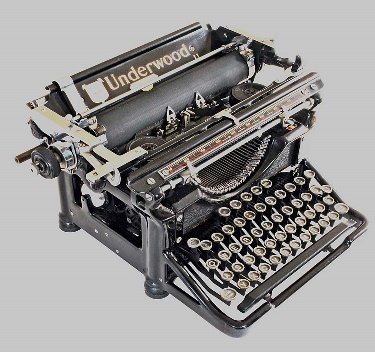 5a)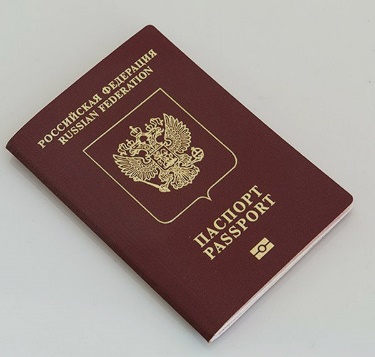 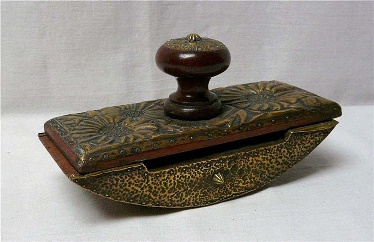 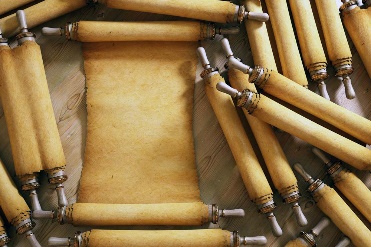 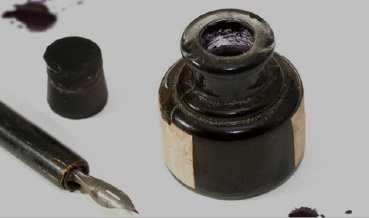 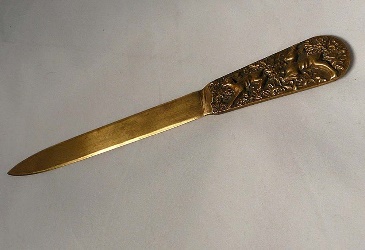 